Concentration & ConductivityOur best friends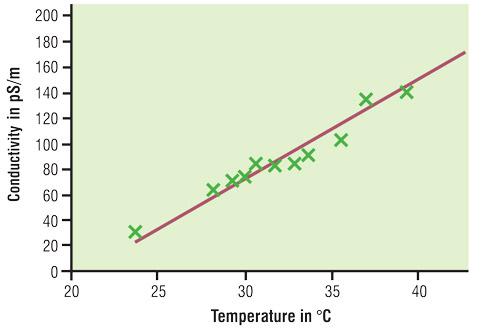 Age: 403 years
Sex: Male
Weight: 238 lbs Neanderthal Concentration - make the following dilutions:100%- 100 % gatorade (100 ml) /% water (0 ml)50%-25%-12.5%-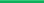 Conductivity- What were the values?Percent		EC 	InstructionsIn the concentrations section please complete the amount of gatorade and water for each dilution.In the conductivity section list the EC readings using your wireless conductivity sensor.ehe4nn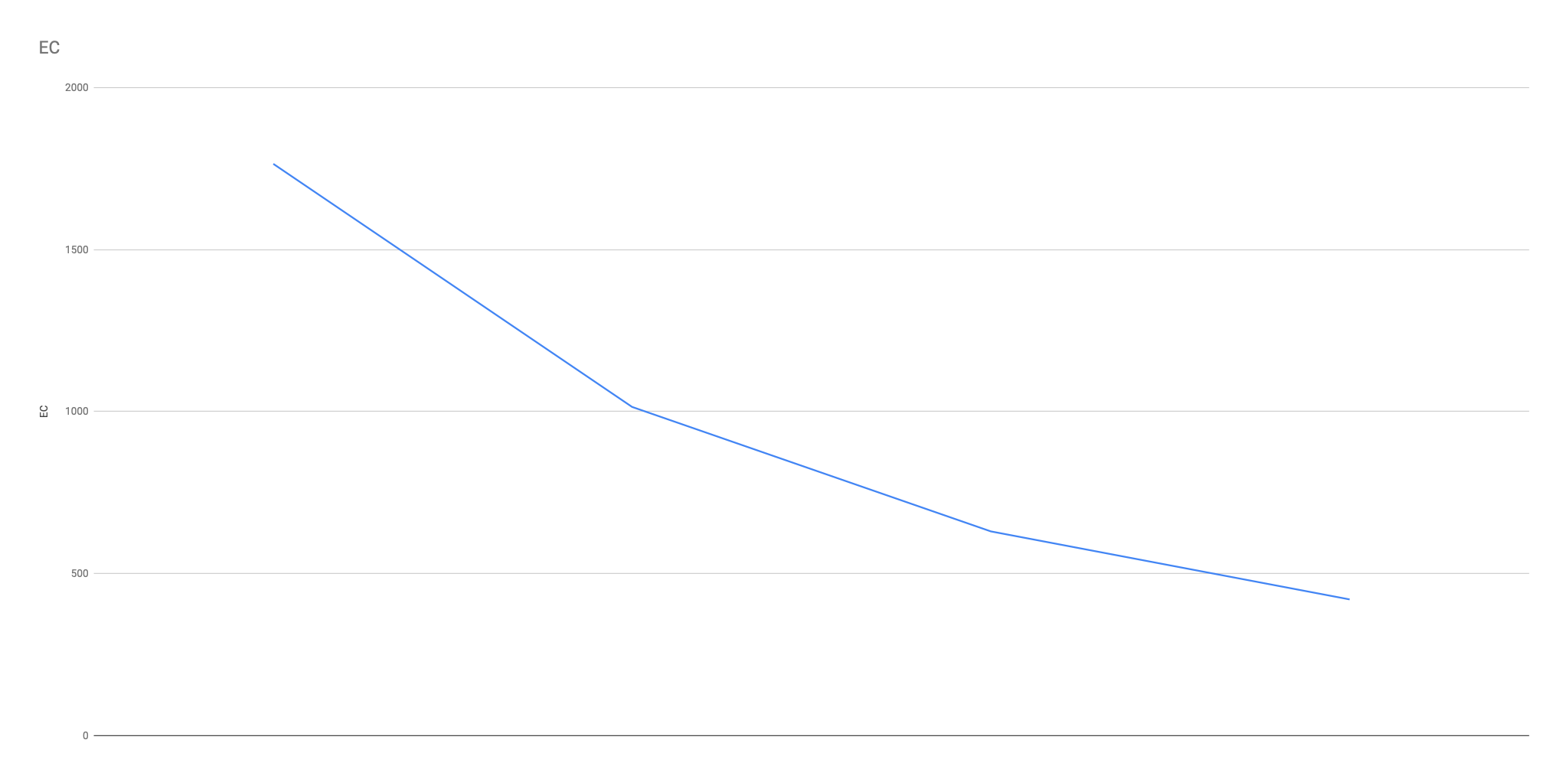 1001764.7501014.325630.012.5420.0